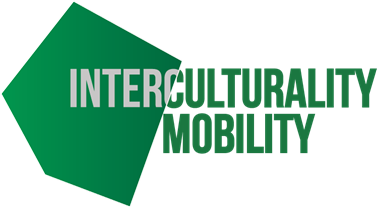 Fiche de reflexion, analyses et autoévaluationNameDateModule UnitCe que je savais:Ce que je savais:Ce que j’ai appris:Ce que j’ai appris:Ce que je dois approfondir:Ce que je dois approfondir:date